09.04.2021rWitam Was w piątkowy poranek. Jeśli jesteście gotowi zapraszam do wspólnej zabawy i nauki. Dziś porozmawiamy o tym co dają nam zwierzęta hodowane?Zadanie 1 Posłuchaj piosenki „Co nam dają zwierzęta” i dowiedz się skąd mamy niektóre produkty spożywcze.https://www.youtube.com/watch?v=8E5JeRPT4E4Zadanie 2 Zabawa dydaktyczna „ Co nam dają zwierzęta hodowane”https://www.youtube.com/watch?v=0xmh7rhU2hQZadanie 3. Zapraszam do wykonania  kolorowych twarożków smakowych:Twarożek truskawkowy: rozdrabnianie białego sera widelcem w miseczce, dodanie truskawek rozdrobnionych widelcem w drugiej miseczce oraz kilku łyżek śmietany, doprawianie cukrem do smaku, dokładnie wymieszajTwarożek szcypiorkowo- rzodkiewkowy: rozdrabnianie białego sera widelcem w miseczce, dodawanie kilku łyżek śmietany oraz posiekanego szczypiorku i pokrojonej rzodkiewki, doprawianie solą do smaku, dokładnie wymieszajSMACZNEGOZadanie 4 Gra dydaktyczna „Zwierzęta hodowane i domowe”- kliknij pasującą kartęhttps://wordwall.net/pl/resource/1119996/zwierz%C4%99ta-hodowlane-i-domoweZadanie 5 Praca plastyczna „Zwierzątko origami”- będą potrzebne kartki klej i nożyczki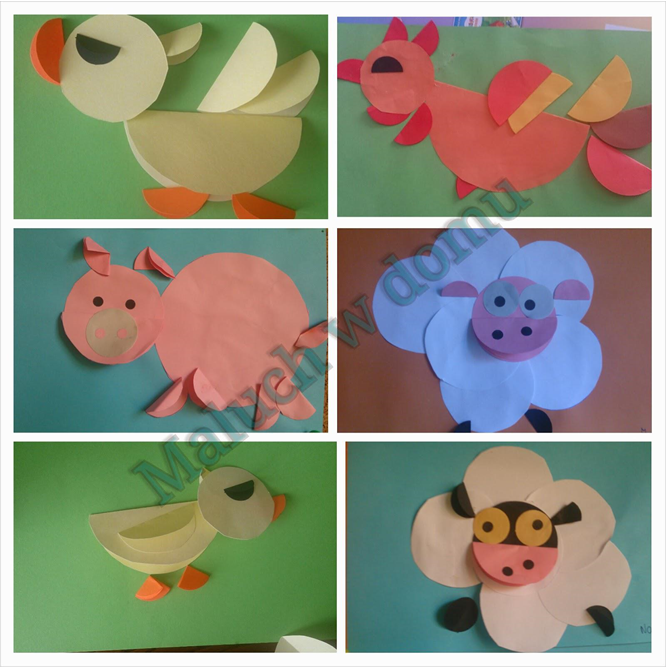 Zadanie 6 A teraz trochę poćwiczymy dodawanie i odejmowanie (pomocne będą palce, liczydło, makaron, guziki,  co macie dostępne https://szaloneliczby.pl/dodawanie-w-zakresie-10/https://szaloneliczby.pl/odejmowanie-w-zakresie-10/Zadanie 7 Wskaż które zwierzę jest ptakiem ,a które ssakiem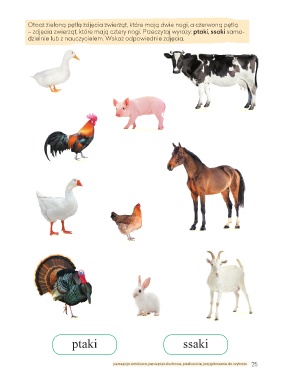 Dla posiadaczy drukarek karty do wydruku: zadanie można wykonać poprzez wskazanie odp. palcem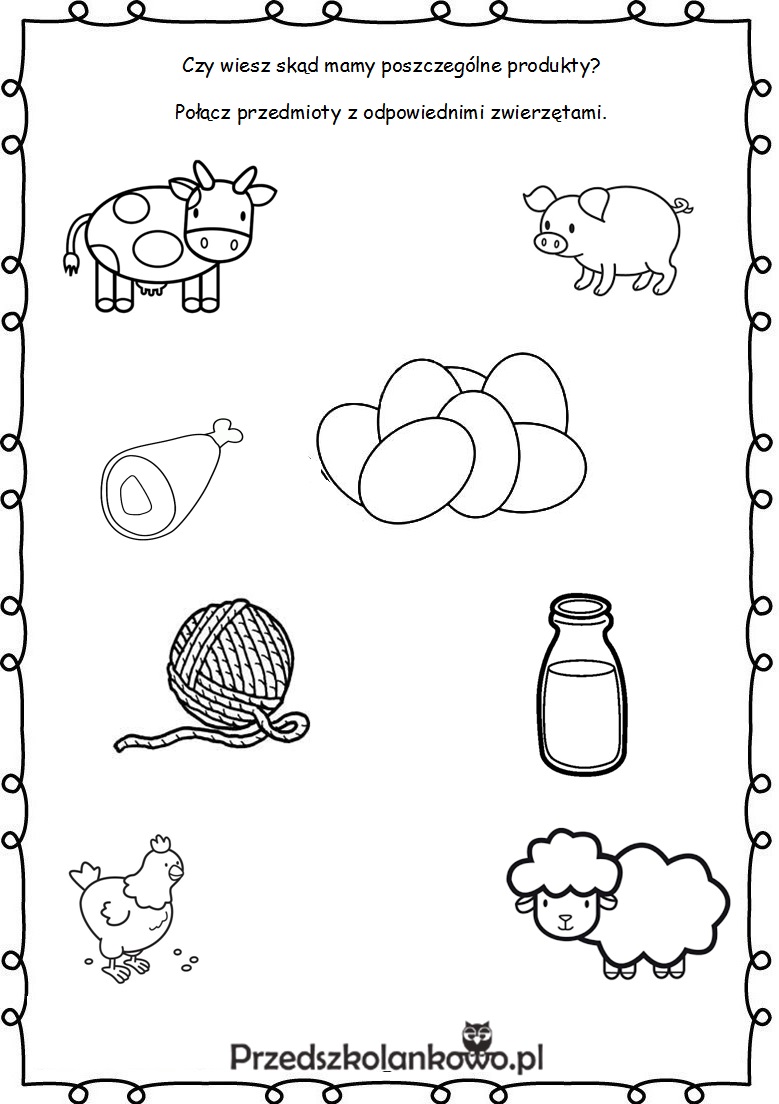 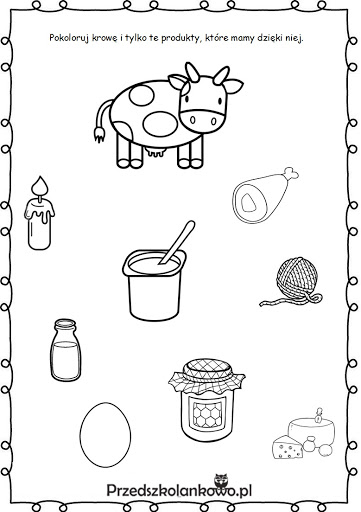 